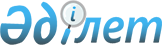 "Кең таралған пайдалы қазбаларды барлауға, өндіруге жер қойнауын пайдалану құқығының кепіл шартын тіркеу" мемлекеттiк көрсетілетін қызмет регламентін бекiту туралы
					
			Күшін жойған
			
			
		
					Ақмола облысы әкімдігінің 2015 жылғы 23 желтоқсандағы № А-12/594 қаулысы. Ақмола облысының Әділет департаментінде 2016 жылғы 27 қаңтарда № 5236 болып тіркелді. Күші жойылды - Ақмола облысы әкімдігінің 2020 жылғы 7 шілдедегі № А-7/351 қаулысымен
      Ескерту. Күші жойылды - Ақмола облысы әкімдігінің 07.07.2020 № А-7/351 (ресми жарияланған күнінен бастап қолданысқа енгізіледі) қаулысымен.
      "Мемлекеттік көрсетілетін қызметтер туралы" Қазақстан Республикасының 2013 жылғы 15 сәуірдегі Заңының 16-бабандағы 3 тармағына сәйкес, Ақмола облысының әкімдігі, ҚАУЛЫ ЕТЕДІ:
      1. Қоса беріліп отырған "Кең таралған пайдалы қазбаларды барлауға, өндіруге жер қойнауын пайдалану құқығының кепіл шартын тіркеу" мемлекеттік көрсетілетін қызмет регламенті.
      2. Осы қаулының орындалуын бақылау облыс әкімінің бірінші орынбасары Қ.М.Отаровқа жүктелсін.
      3. Осы облыс әкімдігінің қаулысы Ақмола облысының Әділет департаментінде мемлекеттік тіркелген күнінен бастап күшіне енеді және ресми жарияланған күнінен бастап қолданысқа енгізіледі. "Кең таралған пайдалы қазбаларды барлауға, өндiруге жер қойнауын пайдалану құқығының кепiл шартын тiркеу" мемлекеттік көрсетілетін қызмет регламенті
      Ескерту. Регламент жаңа редакцияда - Ақмола облысы әкімдігінің 30.10.2019 № А-11/518 (ресми жарияланған күнінен бастап қолданысқа енгізіледі) қаулысымен. 1. Жалпы ережелер
      1. "Кең таралған пайдалы қазбаларды барлауға, өндiруге жер қойнауын пайдалану құқығының кепiл шартын тiркеу" мемлекеттік көрсетілетін қызметі (бұдан әрі – мемлекеттік көрсетілетін қызмет) "Ақмола облысының кәсіпкерлік және өнеркәсіп басқармасы" мемлекеттік мекемесімен (бұдан әрі – көрсетілетін қызметті беруші) көрсетіледі.
      Өтініштерді қабылдау және мемлекеттiк қызметті көрсету нәтижелерiн беру "электрондық үкіметтің" веб-порталы арқылы жүзеге асырылады.
      2. Мемлекеттік қызмет көрсету нысаны: электрондық (толық автоматтандырылған).
      3. Мемлекеттік қызмет көрсету нәтижесі – Қазақстан Республикасы Инвестициялар және даму министрінің 2015 жылғы 28 сәуірдегі № 521 бұйрығымен (Нормативтік құқықтық актілерді мемлекеттік тіркеу тізілімінде № 11606 болып тіркелген) бекітілген "Кең таралған пайдалы қазбаларды барлауға, өндіруге жер қойнауын пайдалану құқығының кепіл шартын тіркеу" мемлекеттік көрсетілетін қызмет стандартының (бұдан әрі - Стандарт) 1-қосымшасына сәйкес нысан бойынша жер қойнауын пайдалану құқығының кепіл шартын тіркеу туралы куәлік не Стандарттың 10-тармағында көзделген негіздер бойынша мемлекеттік қызмет көрсетуден бас тарту туралы дәлелді жауап.
      Мемлекеттік қызмет көрсету нәтижесін ұсыну нысаны: электрондық. 2. Мемлекеттiк қызмет көрсету процесiнде көрсетiлетiн қызметтi берушiнiң құрылымдық бөлiмшелерiнiң (қызметкерлерiнiң) әрекеттер тәртiбiн сипаттау
      4. Мемлекеттік көрсетілетін қызметті алу үшін көрсетілетін қызметті алушы Стандарттың 9-тармағында көрсетілген құжаттарды ұсынады.
      5. Мемелекеттік қызмет көрсету процесінің құрамына кіретін әрбір рәсімнің (әрекеттің) мазмұны, оның орындалу ұзақтығы:
      1) көрсетілетін қызметті берушінің кеңсе қызметкері құжаттарды қабылдауды, оларды тіркеуді жүзеге асырады – 15 минут;
      2) көрсетілетін қызметті берушінің басшысы құжаттармен танысады және жауапты орындаушыны анықтайды – 1 сағат;
      3) көрсетілетін қызметті берушінің жауапты орындаушысы ұсынылған құжаттардың толықтығын салыстыруды жүзеге асырады, мемлекеттік көрсетілетін қызметтің нәтижесін дайындайды – 1 жұмыс күні;
      4) көрсетілетін қызметті берушінің басшысы мемлекеттік қызмет көрсету нәтижесіне қол қояды – 1 сағат;
      5) көрсетілетін қызметті берушінің кеңсе қызметкері көрсетілетін қызметті алушыға мемлекеттік қызмет көрсету нәтижесін жолдайды – 15 минут.
      6. Келесі рәсімдерді (әрекеттерді) орындалуына негіз болатын мемлекеттік қызметті көрсету рәсімінің (әрекетінің) нәтижелері:
      1) құжаттарды тіркеу және басшыға бұрыштама қоюға жіберу;
      2) көрсетілетін қызметті берушінің жауапты орындаушысын анықтау;
      3) ұсынылған құжаттардың толықтығын тексеру, мемлекеттік көрсетілетін қызметтің нәтижесін дайыдау;
      4) мемлекеттік көрсетілетін қызметтің нәтижесіне қол қою;
      5) мемлекеттік көрсетілетін қызметтің нәтижесін жолдау. 3. Мемлекеттiк қызмет көрсету процесiнде көрсетiлетiн қызметтi берушiнiң құрылымдық бөлiмшелерiнiң (қызметкерлерiнiң) өзара әрекет тәртiбiн сипаттау
      7. Мемлекеттік көрсетілетін қызмет процесіне қатысатын көрсетілетін қызметті берушінің құрылымдық бөлімшелерінің (қызметшілерінің) тізбесі:
      1) көрсетілетін қызметті берушінің кеңсе қызметкері;
      2) көрсетілетін қызметті берушінің басшысы;
      3) көрсетілетін қызметті берушінің жауапты орындаушысы.
      8. Әрбір рәсімнің (әрекеттің) орындалу ұзақтығын көрсете отырып, құрылымдық бөлімшелер (қызметкерлер) арасындағы рәсімдердің (әрекеттердің) кезеңділігін сипаттау:
      1) көрсетілетін қызметті берушінің кеңсе қызметкері құжаттарды қабылдауды, оларды тіркеуді жүзеге асырады – 15 минут;
      2) көрсетілетін қызметті берушінің басшысы құжаттармен танысады және жауапты орындаушыны анықтайды – 1 сағат;
      3) көрсетілетін қызметті берушінің жауапты орындаушысы ұсынылған құжаттардың толықтығын салыстыруды жүзеге асырады, мемлекеттік көрсетілетін қызметтің нәтижесін дайындайды – 1 жұмыс күні;
      4) көрсетілетін қызметті берушінің басшысы мемлекеттік қызмет көрсету нәтижесіне қол қояды – 1 сағат;
      5) көрсетілетін қызметті берушінің кеңсе қызметкері көрсетілетін қызметті алушыға мемлекеттік қызмет көрсету нәтижесін жолдайды – 15 минут. 4. Мемлекеттік қызмет көрсету процесінде ақпараттық жүйелерді пайдалану тәртібін сипаттау
      9. Портал арқылы мемлекеттік қызмет көрсету кезінде көрсетілетін қызметті берушінің және көрсетілетін қызметті алушының жүгіну тәртібін және рәсімдерінің (әрекеттерінің) кезеңділігін сипаттау:
      Көрсетілетін қызметті алушы жеке сәйкестендіру нөмірінің (бұдан әрі – ЖСН) және бизнес сәйкестендіру нөмірінің (бұдан әрі - БСН), сондай-ақ парольдің (порталда тіркелмеген қызмет алушылар үшін іске асырылады) көмегімен порталда тіркеуді жүзеге асырады;
      1-процесс – көрсетілетін қызметті алушы көрсетілетін қызметті алу үшін порталда ЖСН/БСН және паролін енгізу процесі (авторизациялау процесі);
      1-шарт – ЖСН/БСН және пароль арқылы тіркелген көрсетілетін қызметті алушының мәліметтерінің түпнұсқалығын порталда тексеру;
      2-процесс – көрсетілетін қызметті алушының мәліметтерінде бұзушылықтардың бар болуына байланысты порталда авторизациялаудан бас тарту туралы хабарлама қалыптастыру;
      3-процесс – көрсетілетін қызметті алушының осы регламентте көрсетілген қызметтерді таңдауы, экранға оның құрылымы мен пішімді талаптарын ескере отырып, қызметтерді көрсету және көрсетілетін қызметті алушымен нысанды толтыру (деректерді енгізу) үшін сұраныстың нысанын шығару, сұраныстың нысанына Стандарттың 9-тармағында көрсетілген электрондық үлгідегі қажетті құжаттардың көшірмелерін жалғау, сондай-ақ көрсетілетін қызметті алушы сұраныстың куәлігі (қол қою) үшін электрондық цифрлық қолтаңбасының (бұдан әрі - ЭЦҚ) тіркеу куәлігін таңдайды;
      2-шарт – порталда ЭЦҚ тіркеу куәлігінің қолданылу мерзімі және қайтарып алынған (күші жойылған) тіркеу куәліктерінің тізімінде болмауы, сондай-ақ сәйкестендіру мәліметтерінің сәйкестігі тексеріледі (сұраныста көрсетілген ЖСН/БСН және ЭЦҚ тіркеу куәлігінде көрсетілген ЖСН/БСН арасында);
      4-процесс – көрсетілетін қызметті алушының ЭЦҚ расталмауына байланысты сұратылған қызметтен бас тарту туралы хабарлама қалыптастыру;
      5-процесс – көрсетілетін қызметті берушімен сұранысты өңдеу үшін "электрондық үкімет" өңірлік шлюзінің автоматтандырылған жұмыс орнында "электрондық үкімет" шлюзі арқылы көрсетілетін қызметті алушының ЭЦҚ куәландырылған (қол қойылған) электрондық құжатты (көрсетілетін қызметті алушының сұранысын) жолдау;
      6-процесс – көрсетілетін қызметті алушының "жеке кабинетінде" мемлекеттік қызмет көрсету нәтижесін көрсетілетін қызметті алушымен алу. Электрондық құжат көрсетілетін қызметті берушінің басшысының ЭЦҚ пайдалану арқылы қалыптасады.
      Портал арқылы мемлекеттік қызмет көрсетуге тартылған ақпараттық жүйелердің функционалдық өзара әрекет диаграммасы осы регламенттің 1-қосымшасында көрсетілген.
      Мемлекеттік қызмет көрсету процесінде рәсімдердің (әрекеттердің) ретін, көрсетілетін қызметті берушінің құрылымдық бөлімшелерінің (қызметкерлерінің) өзара әрекеттерінің толық сипаттамасы, сондай-ақ мемлекеттік қызмет көрсету процесінде ақпараттық жүйелерді қолдану тәртібінің сипаттамасы осы регламенттің 2-қосымшасына сәйкес мемлекеттік қызмет көрсетудің бизнес-процестерінің анықтамалығында көрсетіледі. Портал арқылы мемлекеттік қызмет көрсетуге тартылған ақпараттық жүйелердің функционалдық өзара әрекет диаграммасы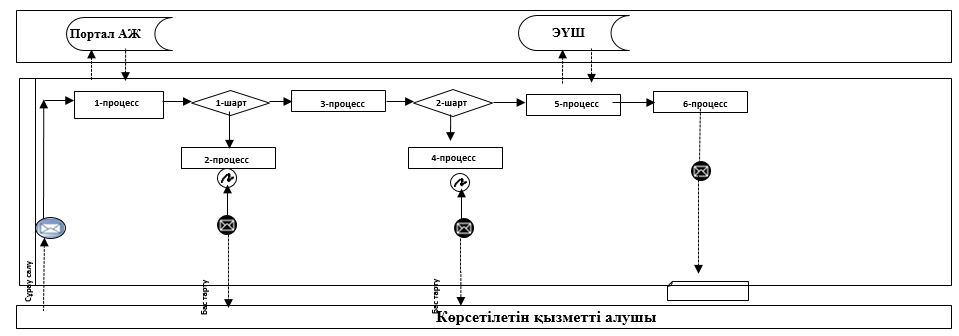 
      Аббревиатуралардың мағынасын түсіндіру:
      Портал АЖ – портал ақпараттық жүйесі;
      ЭҮШ – "электрондық үкімет" шлюзы. "Кең таралған пайдалы қазбаларды барлауға, өндiруге жер қойнауын пайдалану құқығының кепiл шартын тiркеу" мемлекеттік қызмет көрсетудің бизнес-процестерінің анықтамалығы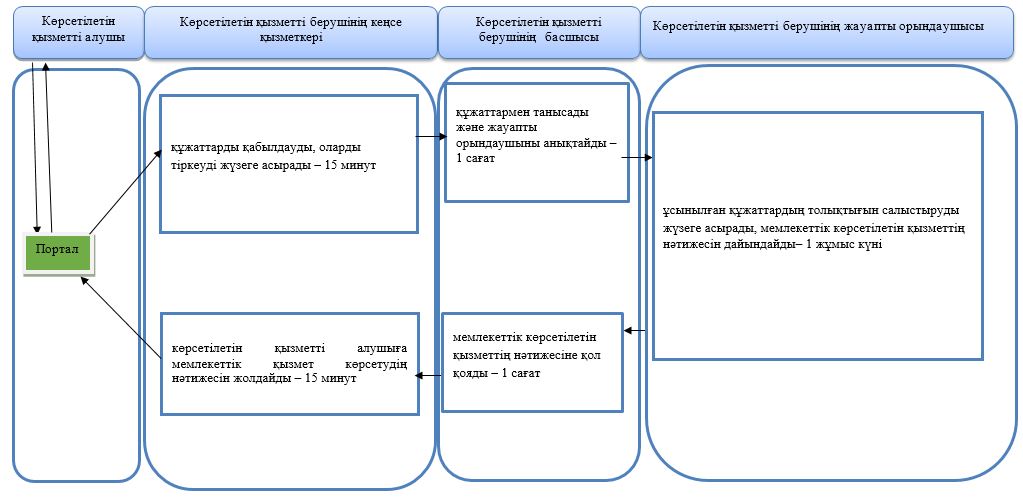 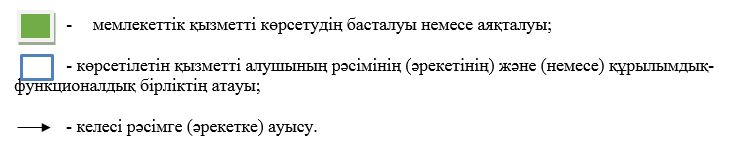 
					© 2012. Қазақстан Республикасы Әділет министрлігінің «Қазақстан Республикасының Заңнама және құқықтық ақпарат институты» ШЖҚ РМК
				
      Облыс әкімі

С.Кулагин
Ақмола облысы әкімдігінің
2015 жылғы 23 желтоқсандағы
№ А–12/594 қаулысымен
бекітілген"Кең таралған пайдалы қазбаларды
барлауға, өндіруге жер қойнауын
пайдалану құқығын кепіл шартын
тіркеу" мемлекеттік көрсетілетін
қызмет регламентіне 1-қосымша"Кең таралған пайдалы қазбаларды
барлауға, өндiруге жер қойнауын
пайдалану құқығының кепiл
шартын тiркеу" мемлекеттік
көрсетілетін қызмет
регламентіне 2-қосымша